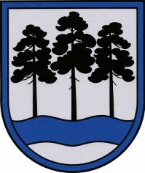 OGRES  NOVADA  PAŠVALDĪBAReģ.Nr.90000024455, Brīvības iela 33, Ogre, Ogres nov., LV-5001tālrunis 65071160, fakss 65071161, e-pasts: ogredome@ogresnovads.lv, www.ogresnovads.lv SAISTOŠIE NOTEIKUMIOgrēOGRES NOVADA PAŠVALDĪBAS NODEVASIzdoti saskaņā ar un likuma “Par nodokļiem un nodevām”12.panta pirmās daļas 1., 2., 4., 5., 7. un 10.punktiem, 28.06.2005. Ministru kabineta noteikumu Nr.480“Noteikumi par kārtību, kādā pašvaldības var uzlikt pašvaldības nodevas” 16.1 punktu(29.04.2021. saist.not. Nr.6/2021 redakcijā, kas stājas spēkā 26.05.2021.)I. VISPĀRĪGIE JAUTĀJUMIŠie noteikumi nosaka Ogres novada pašvaldības nodevu veidus, nodevu likmes, nodevu maksātājus, nodevu samaksas kārtību un nodevu atlaides.Ogres novada dome iekasē pašvaldības nodevas par:pašvaldības izstrādāto oficiālo dokumentu un apliecinātu to kopiju saņemšanu;būvatļaujas saņemšanu;izklaidējoša rakstura pasākumu rīkošanu publiskās vietās;tirdzniecību publiskās vietās;mājas (istabas) dzīvnieku turēšanu;reklāmas un afišu izvietošanu publiskās vietās.Noteikumos paredzētās nodevas iemaksā Ogres novada pašvaldības budžeta ieņēmumos. Noteikumos minēto nodevu iekasēšanas likumību kontrolē Ogres novada pašvaldības un pagastu pārvalžu grāmatveži.Dome, izskatot fizisko vai juridisko personu iesniegumus, ir tiesīga atbrīvot no noteikumos minēto nodevu samaksas vai samazināt to apmēru arī citos, noteikumos neminētos, gadījumos.II. NODEVAS PAR PAŠVALDĪBAS IZSTRĀDĀTO OFICIĀLO DOKUMENTU UN APLIECINĀTU TO KOPIJU SAŅEMŠANU2.1. Nodevas likmes par Ogres novada pašvaldības izstrādāto oficiālo dokumentu un apliecinātu to kopiju saņemšanu ir: (19.12.2013. saist.not. Nr.54/2013 redakcijā, kas grozīta ar 23.01.2014. saist.not. Nr.5/2014, kas stājas spēkā ar 13.03.2014.)Nodevas maksātāji ir juridiskas un fiziskas personas, kas saņem augšminētos pašvaldības izstrādātos oficiālos dokumentus un apliecinātas to kopijas.Nodeva jāsamaksā pirms šajos noteikumos minēto pašvaldības izstrādāto oficiālo dokumentu un apliecinātu to kopiju saņemšanas.Par šajos noteikumos minēto nodevu iekasēšanu ir atbildīgs pašvaldības darbinieks, kas izsniedz noteikumos minētos pašvaldības oficiālos dokumentus un apliecinātas to kopijas.No nodevas samaksas atbrīvo:Valsts pārvaldes institūcijas;Ogres novada pašvaldības iestādes;trūcīgas un maznodrošinātas personas;1.grupas invalīdi;politiski represētās personas;noteikumu 2.1.9. un 2.1.10.punktos minētajos gadījumos arī:  visa veida dokumentu izsniegšana uztura piedziņas lietās; valsts pabalstu un pensiju piešķiršanas lietās; adopcijas, aizbildnības, aizgādnības lietās; īpašumu denacionalizācijas lietās.III. NODEVAS PAR BŪVATĻAUJAS SAŅEMŠANU3.1.  Nodevas likmes par būvatļaujas saņemšanu ir:(19.12.2013. saist.not. Nr.54/2013 redakcijā, kas grozīta ar 23.01.2014. saist.not. Nr.5/2014, kas stājas spēkā ar 13.03.2014.)3.2. No nodevas par būvatļaujas saņemšanu atbrīvo Ogres novada pašvaldības iestādes.3.3.Nodeva maksājama: 40% apmērā - pēc projekta akceptēšanas, 60% - saņemot būvatļauju. Ja pēc projekta akceptēšanas būvatļauja netiek saņemta, samaksātā pašvaldības nodeva netiek atmaksāta.3.4.Ja vienā būvatļaujā paredzētas vairākas ēkas vai būves, nodevas likmes tiek summētas.IV. NODEVAS PAR IZKLAIDĒJOŠA RAKSTURA PASĀKUMU RĪKOŠANU PUBLISKĀS VIETĀS4.1. Nodevas likmes par izklaidējoša rakstura pasākumu rīkošanu publiskās vietās Ogres novada pašvaldības teritorijā ir:(19.12.2013. saist.not. Nr.54/2013 redakcijā, kas grozīta ar 23.01.2014. saist.not. Nr.5/2014, kas stājas spēkā ar 13.03.2014.)4.2. No nodevas samaksas atbrīvo:4.2.1. valsts pārvaldes institūcijas un pašvaldības iestādes;4.2.2. piemiņas, labdarības un citu nekomerciāla rakstura izklaides pasākumu organizatorus.4.3. Nodevas likme par vienu dienu piemērojama arī tad, ja noteikumu 4.1.1.-4.1.3.punktos minētie izklaidējoša rakstura pasākumi notiek nepilnu dienu (stundu vai dažas stundas dienā).4.4. Nodeva par izklaidējoša rakstura pasākumu rīkošanu publiskās vietās jāsamaksā pirms atļaujas publiska pasākuma rīkošanai saņemšanas.V. NODEVAS PAR TIRDZNIECĪBU PUBLISKĀS VIETĀS5.1. Nodevas likmes par tirdzniecību publiskās vietās Ogres novada pašvaldības teritorijā ir:(19.12.2013. saist.not. Nr.54/2013 redakcijā, kas grozīta ar 23.01.2014. saist.not. Nr.5/2014, kas stājas spēkā ar 13.03.2014.)No nodevas samaksas atbrīvo pašvaldības institūcijas, kas rīko ielu tirdzniecību, un pašvaldības institūciju rīkoto ielu tirdzniecību dalībniekus.5.2.1  Ja ielu tirdzniecība tiek veikta pie tirdzniecības centriem un citām pastāvīgajām tirdzniecības vietām, piemēro 50% atlaidi no 5.1.apakšpunktā paredzēto nodevu likmēm.(23.01.2014. saist.not. Nr.5/2014 redakcijā, kas stājas spēkā ar 13.03.2014.)5.2.2 No nodevas samaksas atbrīvotas personas, kuras ar tirdzniecību publiskās vietās nodarbojas iekārtotās pastāvīgās tirdzniecības vietās, kas atrodas kādas personas (izņemot pašvaldību) īpašumā, valdījumā vai lietojumā.(29.04.2021. saist.not. Nr.6/2021 redakcijā, kas stājas spēkā 26.05.2021.)Ar nodevu par tirdzniecību publiskās vietās apliek katru fiziskas vai juridiskas personas tirdzniecības vietu.Nodevas likme par vienu dienu piemērojama arī tad, ja noteikumu 5.1.1.-5.1.3.punktos minētā tirdzniecības notiek nepilnu dienu (stundu vai dažas stundas dienā), bet nodevas likme par mēnesi piemērojam arī tad, ja noteikumu 5.1.4.punktā minētā tirdzniecības notiek nepilnu mēnesi.5.4.1 Ja persona veic tirdzniecību vienā tirdzniecības vietā ar dažāda sortimenta precēm, tad nodevas apmērs tiek noteikts pēc augstākās nodevas likmes.(23.01.2014. saist.not. Nr.5/2014 redakcijā, kas stājas spēkā ar 13.03.2014.) Nodeva par tirdzniecību publiskās vietās jāsamaksā pirms tirdzniecības atļaujas saņemšanas.VI. NODEVAS PAR MĀJAS (ISTABAS) DZĪVNIEKU TURĒŠANU6.1. Nodevas likmes par mājas (istabas) dzīvnieku turēšanu Ogres novada pašvaldības teritorijā ir:(19.12.2013. saist.not. Nr.54/2013 redakcijā, kas grozīta ar 23.01.2014. saist.not. Nr.5/2014, kas stājas spēkā ar 13.03.2014.)6.2. Nodevas maksātāji ir personas, kas tur 6.1.punktā minētos dzīvniekus daudzdzīvokļu  dzīvojamās mājās Ogres pilsētas un novada pagastu ciemu centru teritorijā.6.3. Nodevas maksātāja pienākums ir 6.1.punktā minēto nodevu iemaksāt Ogres novada pašvaldības budžetā reizi mēnesī ne vēlāk kā līdz attiecīgā mēneša pēdējam datumam. Nodevas maksātājs ir tiesīgs 6.1.punktā minēto nodevu samaksāt avansā - par vairākiem mēnešiem vienlaikus.VII. NODEVAS PAR REKLĀMAS UN AFIŠU IZVIETOŠANU PUBLISKĀS VIETĀS Nodevas objekts ir reklāmu un afišu izvietošana publiskās vietās Ogres novada administratīvajā teritorijā. Tarifs nodevas par reklāmu aprēķināšanai ir 3.00 euro par reklāmas laukuma 1 kvadrātmetru vai 1 kubikmetru mēnesī. (19.12.2013. saist.not. Nr.54/2013 redakcijā, kas grozīta ar 23.01.2014. saist.not. Nr.5/2014, kas stājas spēkā ar 13.03.2014.)Ja reklāmas virsmas laukums ir mazāks par 1 kvadrātmetru vai kubikmetru, aprēķinos tiek lietots noteikts minimālais skaitlis 1 (viens).  Ziņas par reklāmas laukumu, kā arī par izvietojamās reklāmas eksponēšanas ilgumu pašvaldības nodevas aprēķināšanai iesniedz reklāmas izvietotājs, kurš ir atbildīgs par sniegto ziņu pareizību. Nodevu par reklāmu aprēķina pēc formulas:(3.00 euro x RO m2 vai m3 + 3.00 euro x R m2 vai m3) x Z x P x T x L x S, kur:RO - speciāli reklāmas nolūkam veidota reklāmas nesēja objekta izmērs, bet ja izmantots reklāmai piemērojams reklāmas nesējs, tad RO ir vienāds ar nulli;R - izvietojamās reklāmas laukuma izmērs vai tilpums;Z - zonas koeficients;P - platības koeficients;T - tematikas koeficients;L - izvietošanas laiks mēnešos (1 diena - 1 trīsdesmitā daļa no mēneša);S - sevišķie koeficienti.(19.12.2013. saist.not. Nr.54/2013 redakcijā, kas grozīta ar 23.01.2014. saist.not. Nr.5/2014, kas stājas spēkā ar 13.03.2014.)7.6. Zonas koeficients ir:7.6.1. Brīvības iela (posmā no Tautas nama līdz novada domes ēkai), Ogrē - 3;7.6.2. Mālkalnes prospekts un Rīgas – Daugavpils šosejas posms, Ogrē - 2;7.6.3. pārējā Ogres novada teritorijā - 17.7. Platības koeficients vienam reklāmas objektam:7.7.1. līdz 3 m2 – 17.7.2. virs 3 m2 līdz 20 m2 - 0,87.7.3. virs 20 m2 līdz 100 m2 - 0,67.7.4. virs 100 m2 līdz 200 m2 - 0,47.7.5. virs 200 m2 - 0,3.7.8. Tematikas koeficients:7.8.1. kultūras tematika, izglītība,  dabas un veselības aizsardzība, sporta, jaunatnes pasākumi u. tml. (ar komerciālu raksturu) - 0,5;7.8.2. Latvijas Republikā ražotās produkcijas reklāma un to firmu reklāma, kas šo produkciju ražo - 0,5;7.8.3. reklāma, kura izvietota kā informatīva (standarta) norāde (piemēram, informācija izvietota pie iebrauktuves iekškvartāla teritorijā, ja no ielas attiecīgā objekta izkārtne nav redzama) - 0,6;7.8.4. tūrismu veicinošas reklāmas - 0,8;7.8.5. pārējās reklāmas - 1.7.9. Sevišķie koeficienti: importēta alus reklāmai tiek piemērots koeficients 2, citām reklāmām – koeficients 1.Nodevas likme par afišu izvietošanu ir 0.30 euro par A1 formāta afišu dienā un 0.70 euro par A1 formāta afišu dienā īslaicīgo reklāmas kampaņu laikā (reklāmas akcijas).(19.12.2013. saist.not. Nr.54/2013 redakcijā, kas grozīta ar 23.01.2014. saist.not. Nr.5/2014, kas stājas spēkā ar 13.03.2014.) Nodevas par reklāmu un afišu izvietošanu publiskās vietās vai vietās, kas vērstas pret publisku vietu, maksātāji ir personas, kuras uz Ogres novada pašvaldības teritorijā esošām ēkām, kā arī citās tam atvēlētās vietās izvieto vizuālu informāciju. Pašvaldības nodeva  jāsamaksā pirms reklāmas vai afišas izvietošanas.Pārmaksātās nodevas summas, pamatojoties uz maksātāja motivētu iesniegumu, tiek atmaksātas maksātājam.Par pārmaksātām nav uzskatāmas tās nodevas summas, kas aprēķinātas un iekasētas, pamatojoties uz reklāmas izvietotāja iesniegtajiem datiem, ja pēc nodevas samaksas reklāmas izvietotājs labprātīgi samazinājis reklāmas eksponēšanas ilgumu vai reklāmas laukumu (apjomu). No pašvaldības nodevas atbrīvo nekomerciāla rakstura:reklāmu vai informāciju par labdarības pasākumiem;Latvijas Republikā reģistrēto reliģisko konfesiju informāciju un reklāmu;kultūras un kultūrveicinošo pasākumu informāciju un reklāmu;informāciju un reklāmu par dabas aizsardzību;informāciju un reklāmu par veselības aizsardzības pasākumiem;informāciju un reklāmu par sporta pasākumiem;informāciju par jaunatnes pasākumiem;Ogres novada pašvaldības iestāžu rīkoto pasākumu reklāma un afišas par tiem, tajā skaitā dažādu akciju un svētku noformējums;informācija, kas izvietota uz jebkura veida reklāmas nesējiem un kas ir pilsētai nepieciešama: norādes, informatīvās kartes, shēmas u.c.;reklāma, kas izvietota sporta bāzes, stadiona u.c. iestādes vai uzņēmuma iekšējā teritorijā un nav orientēta uz publisku vietu (nav redzama no ielas);Ogres novada dome var samazināt 50% apmērā pašvaldības nodevu par reklāmu izvietošanu publiskās vietās Ogres novadā vai atbrīvot no nodevas, ja, reklāmu izvietojot, tiek nodrošināta novadam nepieciešamās orientējošās informācijas, mazo arhitektūras formu izgatavošana, izvietošana, apkope, uzturēšana un līdzīga rakstura darbība novada infrastruktūras uzlabošanai.VIII. NOSLĒGUMA JAUTĀJUMI8.1. Ar šo Noteikumu spēkā stāšanās brīdi spēku zaudē:Ogres novada domes 10.04.2003. saistošie noteikumi Nr.2 “Pašvaldības nodeva par Ogres novada domes izstrādāto oficiālo dokumentu un apliecinātu to kopiju saņemšanu” (apstiprināti ar Ogres novada domes 10.04.2003. sēdes lēmumu (protokols Nr.8; 17.§);Ogres novada domes 10.07.2003. saistošie noteikumi Nr.11 “Pašvaldības nodeva par reklāmas, afišu un sludinājumu izvietošanu publiskās vietās Ogres novadā” (apstiprināti ar Ogres novada domes 10.07.2003. sēdes lēmumu (protokols Nr.14; 4.§);Ķeipenes pagasta padomes 10.01.2008. saistošie noteikumi Nr.1 “Nodeva par Ķeipenes pagasta padomes izsniegtajiem oficiālajiem dokumentiem un apliecinātām to kopijām”; Madlienas pagasta padomes 20.03.2002. saistošie noteikumi Nr.1 “Nodeva par pagasta padomes izstrādāto oficiālo dokumentu un apliecinātu to kopiju saņemšanu”;Madlienas pagasta padomes 30.12.2004. saistošie noteikumi Nr.4 “Grozījumi 20.03.2002. saistošajos noteikumos Nr.1 “Nodeva par pagasta padomes izstrādāto oficiālo dokumentu un apliecinātu to kopiju saņemšanu”;Madlienas pagasta padomes 20.03.2002. saistošie noteikumi Nr.2 “Nodeva par tirdzniecību publiskās vietās Madlienas pagasta teritorijā”;Madlienas pagasta padomes 16.11.2004. saistošie noteikumi Nr.3 “Nodeva par būvatļaujas saņemšanu”;Mazozolu pagasta padomes 05.07.2005. saistošie noteikumi “Par pašvaldības nodevām”;Taurupes pagasta padomes 29.08.2006. saistošie noteikumi Nr.6 “Grozījumi saistošajos noteikumos Nr.4 “Par Taurupes pašvaldības nodevām”.Saistošie noteikumi stājas spēkā nākamajā dienā pēc to publicēšanas Ogres novada pašvaldības laikrakstā “Ogrēnietis”.Domes priekšsēdētāja vietniece		(personiskais paraksts)	V.PūķeTiesību akta paseIzdevējs: Ogres novada pašvaldības domeVeids: Saistošie noteikumiNumurs:32/2010Pieņemts: 25.11.2010.Stājas spēkā: 01.12.2010.Publicēts“Ogrēnietis”, Nr.24 (371), 30.11.2010.Spēkā esošā redakcijaSpēkā esošā redakcijaGrozījumi:16.12.2010. saist.not. Nr.51/2010 („Ogrēnietis”, 2011, Nr.1 (375)) (stājas spēkā ar 12.01.2011.)19.12.2013. saist.not. Nr.54/2013 („Ogrēnietis”, 2013, Nr.25 (447)) (stājas spēkā ar 01.01.2014.)23.01.2014. saist.not. Nr.5/2014 („Ogrēnietis”, 2014, Nr.5 (453)) (stājas spēkā ar 13.03.2014.)15.04.2021. saist.not. Nr.5/2021, kas atcelti 29.04.2021.29.04.2021. saist.not. Nr.6/2021 („Ogrēnietis”, 2021, Nr.6 (597)) (stājas spēkā ar 26.05.2021.)Grozījumi:16.12.2010. saist.not. Nr.51/2010 („Ogrēnietis”, 2011, Nr.1 (375)) (stājas spēkā ar 12.01.2011.)19.12.2013. saist.not. Nr.54/2013 („Ogrēnietis”, 2013, Nr.25 (447)) (stājas spēkā ar 01.01.2014.)23.01.2014. saist.not. Nr.5/2014 („Ogrēnietis”, 2014, Nr.5 (453)) (stājas spēkā ar 13.03.2014.)15.04.2021. saist.not. Nr.5/2021, kas atcelti 29.04.2021.29.04.2021. saist.not. Nr.6/2021 („Ogrēnietis”, 2021, Nr.6 (597)) (stājas spēkā ar 26.05.2021.)2010.gada 25.novembrīNr.32/2010(protokols Nr.13; 22.§)N.p.k.Ar nodevu apliekamais objektsNodevas likme (euro)Domes, komiteju un komisiju dokumenti2.1.1.Domes sēdes protokola punkta izraksts trešajai personai1.502.1.2.Apliecināta domes sēdes protokola kopija4.002.1.3.Domes komitejas protokola punkta izraksts trešajai personai3.002.1.4.Pašvaldības komisijas protokola punkta izraksts trešajai personai3.00Būvniecības un zemes ierīcības jautājumos2.1.5.Izziņa par nekustamā īpašuma lietošanas mērķi: 2.1.5.1.ja zemes lietošanas mērķu skaits nav lielāks par 44.002.1.5.2.ja zemes lietošanas mērķu skaits ir 4 un vairāk7.002.1.6.Būvvaldes izziņas: jaunbūves reģistrēšanai zemesgrāmatā, par būves neesamību, mantojuma lietā vai par būvju tiesiskumu28.002.1.7.Darba uzdevums zemes ierīcības projekta izstrādei28.002.1.8.Zemes komisijas lēmums par zemes īpašuma tiesību atjaunošanu bijušo zemes īpašnieku testamentārajiem mantiniekiem un likumiskajiem mantiniekiem, ja viņi nav 1.šķiras mantinieki7.00Dzimtsarakstu nodaļas dokumenti2.1.9.Visa veida atkārtotas ģerboņa apliecības saņemšanu no dzimtsarakstu nodaļas arhīva 1.502.1.10.Dažādus juridiskos faktus apliecinošas dzimtsarakstu nodaļas arhīva izziņas 2.50Citi dokumenti2.1.11.Dokumenti no arhīva:2.1.11.1.arhīva izziņa (t.sk. izziņa par reģistra neesamību arhīvā);1.502.1.11.2.arhīva dokumentu atvasinājumi (izraksti, noraksti, apliecinātas kopijas):2.1.11.2.1.1 A4 formāta lapa1.002.1.11.2.2.1 A3 formāta lapa1.502.1.12.Citas (iepriekš neminētas) izziņas 1.50N.p.k.Ar nodevu apliekamais objektsNodevas likme (euro)3.1.1.Palīgēka vai dzīvoklis  30.003.1.2.Vienģimenes vai dārza māja 43.003.1.3.Divģimeņu vai dvīņu māja 70.003.1.4.Vairākdzīvokļu (vairāk par 2) māja 115.003.1.5.Publiska vai darījumu ēka ar platību līdz 500m285.003.1.6.Publiska vai darījumu ēka ar platību virs 500m2115.003.1.7.Ražošanas objekts ar platību līdz 1000m285.003.1.8.Ražošanas objekts ar platību virs 1000m2115.003.1.90.Inženiertehniskie pieslēgumi15.003.1.10.Inženiertehniskie tīkli līdz 200m garumā un inženiertehniskās būve ar platību līdz 200m230.003.1.11.Inženiertehniskie tīkli virs 200m garumā un inženiertehniskās būves ar platību virs 200m257.00N.p.k.Ar nodevu apliekamais objektsNodevas likme (euro)4.1.1.Izklaidējošs pasākums ar sporta un fizisko aktivitāšu elementiem, par vienu dienu14.004.1.2.Izklaidējošs pasākums ar publisko atrakciju iekārtām, ja to skaits nepārsniedz 5 vienības, par vienu dienu14.004.1.3.Izklaidējošs pasākums ar publisko atrakciju iekārtām, ja to skaits pārsniedz 5 vienības, par vienu dienu28.004.1.4.Koncerts vai cita veida komerciāls pasākums:4.1.4.1.estrādē pilsētas teritorijā, par vienu stundu15.004.1.4.2.pilsētas teritorijā, par vienu pasākumu7.004.1.4.3.pagastu teritorijā, par vienu pasākumu4.00N.p.k.Ar nodevu apliekamais objektsNodevas likme (euro)5.1.1.Ielu tirdzniecība pilsētas teritorijā, par vienu dienu:5.1.1.1.ar pārtikas precēm6.005.1.1.2.ar alkoholiskiem dzērieniem20.005.1.1.3.ar nepārtikas precēm7.005.1.2.Atļauja ielu tirdzniecībai ārpus pilsētas teritorijas, par vienu dienu:5.1.2.1.ar pārtikas precēm5.005.1.2.2.ar alkoholiskiem dzērieniem15.005.1.2.3.ar nepārtikas precēm6.005.1.3.Ielu tirdzniecība ar pašu ražotiem lauksaimniecības produktiem, pašu izgatavotiem amatniecības izstrādājumiem un mākslas priekšmetiem, kā arī savvaļas augiem, ogām, sēnēm, riekstiem, par vienu dienu:5.1.3.1.pilsētas teritorijā1.505.1.3.2.ārpus pilsētas teritorijas1.005.1.4.Ielu tirdzniecība ar sezonas precēm (Ziemassvētku eglītēm, Līgo vainagiem un Jāņu zālēm utml.)5.005.1.5.Ielu tirdzniecība no autoveikala novada lauku teritorijās ar pārtikas un pirmās nepieciešamības precēm, mēnesī:5.1.5.1.bez alkoholiskiem dzērieniem3.005.1.5.2.ar alkoholiskiem dzērieniem15.00N.p.k.Ar nodevu apliekamais objektsNodevas likme (euro)6.1.1.Suns, mēnesī/gadā1.00/12.006.1.2.Kaķis, mēnesī/gadā0.70/8.50